Please read all sections carefully and post the completed form to the Training Principal (address at bottom of page).PLEASE DO NOT LEAVE IN THE CLUBHOUSE.    If you have any questions email: training@shropshiresailingclub.co.uk.Course BookingAll course booking is done on-line to ensure we don’t overbook a course by operating two booking systems.  Please go to the following website:  https://sailshropshire.co.uk/ book your place and fill in the details of your booking below (you will get an email confirmation from the website.Now please sign this form and send it by email or mail to the Training Principal (address at bottom of page).  To comply with insurance requirements, non-members taking a course at Shropshire Sailing Club are granted temporary membership for the duration of the course.  By signing this form I confirm that I have read and understand all information included in this document and agree to comply with the Club Bylaws.Please note that due to government regulations (AALA) relating to outdoor pursuits, any person under the age of 18 years on a course and who is not a club member must be accompanied by a responsible adult at all times.  This also applies to club members under the age of 14 years.  Our Insurers require us to inform you that RYA/NSSA Instructors, NSSA Sailing Masters, RYA Senior Instructors or RYA Coaches do not accept responsibility for any loss, damage or injury suffered by persons and/or their property arising out of or during the course of their activities whilst training and/or coaching and/or instruction unless such injury loss or damage was caused by, or resulted from negligence or deliberate act.  Course DetailsThe club depends on members who are qualified RYA Instructors volunteering their time to run these courses and this often involves them making changes to personal commitments - well in advance - in order to support a course.  It is therefore important that the club has good warning of any changes to bookings.  The club requires a minimum 14 days notice in writing or by email of any cancellation (i.e. received by midnight the Friday two weeks before the course starts); any refunds after that point will be at the discretion of the General Committee.  About the CourseGeneral Information for Participants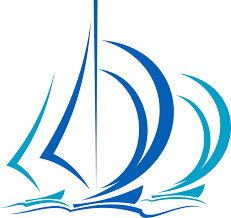  SAILING CLUBRYA Powerboat Course – Attendee DetailsComplete one form for each Attendee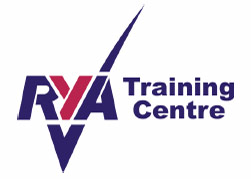 COURSE ATTENDEE (Complete one form for each course attendee)COURSE ATTENDEE (Complete one form for each course attendee)COURSE ATTENDEE (Complete one form for each course attendee)COURSE ATTENDEE (Complete one form for each course attendee)Title:Given Name:Family Name:Family Name:Address:Address:Address:Postcode:Email:Email:::Telephone:Telephone:Telephone:DoB:Previous Power Boat Experience:Previous Power Boat Experience:Previous Power Boat Experience:Previous Power Boat Experience:Relevant Medical Condition:Relevant Medical Condition:Relevant Medical Condition:Relevant Medical Condition:EMERGENCY CONTACT (Also Primary Contact for all Youth/Junior Applications – must have legal Parental Responsibility)EMERGENCY CONTACT (Also Primary Contact for all Youth/Junior Applications – must have legal Parental Responsibility)EMERGENCY CONTACT (Also Primary Contact for all Youth/Junior Applications – must have legal Parental Responsibility)EMERGENCY CONTACT (Also Primary Contact for all Youth/Junior Applications – must have legal Parental Responsibility)Title:Given Name:Family Name:Family Name:Address:Address:Address:Postcode:Email:Email:::Telephone:Telephone:Telephone:DoB:Course BookedDate of CourseSignature:Print:Date:Powerboat
Level 2 (PBL2)Aim:  The aim of this course is to teach boat handling and seamanship in powerboats.  Minimum Age: 12  Preparation:  Launching and recovery. Safety Equipment.  Lines and Fenders. Fuel Tanks.  Boat Handling and Manoeuvres:  Effects of current or tide.  High and low speed manoeuvring.  Propeller controls. Securing to a buoy.  Anchoring.  Leaving and coming alongside.  Man overboard.  Theory and Background:  Types of craft and engine.  Maintenance checks.  IRPCS.  Weather forecasts.  Emergency action.  Certification: The RYA National Powerboat Level 2 (PBL2) certificate requires a passport photograph.  Please bring a photograph with you; without it we will not be able to issue your PBL2 certificate.When To Arrive:09:00 to 16:30 Saturday & Sunday.  We spend as much time as possible on the water with frequent breaks for food, drinks and shore based course activities.  What to Bring:A packed lunch (hot drinks will be supplied).  Clothing suitable for water sport including jumper or fleece, woolly hat, windproof/shower proof jacket, suitable footwear (old trainers), gloves and a towel.  Sun tan lotion if necessary.  Please do NOT wear  jeans as they allow excessive heat loss if they get wet.  What we’ve got:Heated clubhouse and changing rooms, hot showers, self-catering galley, buoyancy aids.  Boats Used:Orkney Dory, Dell Quay Dory, Rigiflex – Tiller Steer, RIB, Commodore – Wheel Steer (displacement at 10hp).  Medical Conditions:This form asks you to advise us of any medical conditions, medication or other factors of which we should be aware.  Such conditions may not preclude you from participating but the information is needed to ensure the Instructors are fully briefed in order to provide the best possible health and safety cover.  Conditions you should tell us about include angina or other heart conditions, diabetes, epilepsy or giddy spells.  Please Note: - On successful completion of your RYA Powerboat Level 2 (Inland) course at Shropshire Sailing Club your name, contact details, date of birth, certificate number and date of issue will be shared with the RYA through a secure web portal on www.rya.org.uk. The data will be stored on the RYA’s central database. This information allows the RYA to record your qualification, to update any records they may hold for you, and to verify or replace your certificate if required. For further information on how the RYA will deal with your data, please see the RYA’s Privacy Policy at www.rya.org.uk/go/privacy.On successful completion of other powerboat courses offered by Shropshire Sailing Club,  your name, certificate number and date of issue will be stored for up to 5 years. This information allows us to verify or replace your certificate if required.  If you do not wish your details to be stored then Shropshire Sailing Club nor the RYA will be able to replace or verify your certificate in the future.